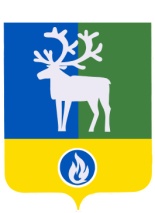 СЕЛЬСКОЕ ПОСЕЛЕНИЕ ПОЛНОВАТБЕЛОЯРСКИЙ РАЙОНХАНТЫ-МАНСИЙСКИЙ АВТОНОМНЫЙ ОКРУГ – ЮГРА АДМИНИСТРАЦИЯ СЕЛЬСКОГО ПОСЕЛЕНИЯ ПОСТАНОВЛЕНИЕот 28 мая 2012 год    	                                                                                                   № 58Об утверждении долгосрочной целевой программы сельского поселения Полноват «Повышение эффективности бюджетных расходов сельского поселения Полноват» на 2012 - 2014 годыВ соответствии со статьей 179 Бюджетного кодекса Российской Федерации, Федеральным законом от 06 октября 2003 года № 131-ФЗ «Об общих принципах организации местного самоуправления в Российской Федерации», Методическими рекомендациями по разработке и реализации муниципальных программ повышения эффективности бюджетных расходов, утвержденными приказом Департамента финансов Ханты-Мансийского автономного округа – Югры от 24 июня 2011 года № 147-о «Об утверждении Методических рекомендаций по разработке и реализации муниципальных программ повышения эффективности бюджетных расходов», постановлением  администрации  Белоярского  района  от 20 июля 2010 года № 1025 «Об утверждении Порядка принятия решений о разработке долгосрочных целевых программ городского и сельских поселений  в границах Белоярского района,  их  формирования  и  реализации»,  п о с т а н о в л я ю:1. Утвердить прилагаемую долгосрочную целевую программу сельского поселения Полноват «Повышение эффективности бюджетных расходов сельского поселения Полноват» на 2012 - 2014 годы. 2. Опубликовать настоящее постановление в газете «Белоярские вести». 3. Настоящее постановление вступает в силу после его официального опубликования.4. Контроль за выполнением постановления возложить на главного бухгалтера администрации сельского поселения Полноват Е.Ф.Самойлову.Заместитель главы сельского поселения                                                               А.И.РузмановУТВЕРЖДЕНАпостановлением администрации сельского поселения Полноватот 28 мая 2012 года № 58ДОЛГОСРОЧНАЯ ЦЕЛЕВАЯ ПРОГРАММАсельского поселения Полноват «Повышение эффективности бюджетных расходов сельского поселения Полноват» на 2012 - 2014 годыПаспортдолгосрочной целевой программы сельского поселения Полноват«Повышение эффективности бюджетных расходов сельского поселения Полноват» на 2012 - 2014 годы(далее – Программа)1. Характеристика проблемы, на решение которой направлена целевая Программа, обоснование целесообразности и необходимости ее решения программно-целевым методом, правовое обоснование1.1. Программа разработана в соответствии с нормативными правовыми актами:1) послание Президента Российской Федерации Федеральному Собранию Российской Федерации от 30 ноября .;2) Бюджетное послание Президента Российской Федерации Федеральному Собранию Российской Федерации от 29 июня . «О бюджетной политике в 2011–2013 годах»;3) распоряжение Правительства Российской Федерации от 17 ноября .          № 1662-р «О концепции долгосрочного социально-экономического развития Российской Федерации на период до 2020 года»;4) распоряжение Правительства Ханты-Мансийского автономного округа – Югры  от 14 ноября . № 491-рп «О стратегии социально-экономического развития автономного округа до 2020 года»;5) приказ Департамента финансов Ханты-Мансийского автономного округа – Югры от 24 июня 2011 года № 147-о «Об утверждении Методических рекомендаций по разработке и реализации муниципальных программ повышения эффективности бюджетных расходов».1.2. На протяжении последних лет в сельском поселении Полноват (далее – поселение) идет планомерный процесс реформирования муниципальных финансов. Основной целью проводимых преобразований является повышение эффективности бюджетных расходов.	Важнейшими задачами на всех этапах бюджетных реформ оставались соблюдение бюджетного законодательства и безусловное исполнение бюджетных обязательств. Результатом финансовых реформ в  поселении  является  совершенствование современных инструментов бюджетного планирования, таких как:ведение реестра расходных обязательств;разработка долгосрочных целевых программ поселения;установление правил и процедур размещения заказов на поставки товаров, выполнение работ, оказание услуг для муниципальных нужд;переход от годового к среднесрочному планированию.Была проведена реформа местного самоуправления по разграничению полномочий, позволивших четко определить сферы ответственности органов местного самоуправления Белоярского района и органов местного самоуправления сельского поселения Полноват (далее – орган местного самоуправления поселения), выстроить формализованную систему взаимоотношений между ними (включая систему распределения межбюджетных трансфертов).Также в процессе реформирования стало внедрение отраслевых систем оплаты труда работников муниципальных учреждений, повышение эффективности деятельности органов местного самоуправления поселения, повышение качества оказания муниципальных услуг. Для обеспечения реформы муниципальных учреждений были приняты необходимые нормативные правовые акты поселения.В рамках реформирования бюджетного процесса удалось осуществить переход на среднесрочное планирование путем составления бюджета поселений на очередной финансовый год и на плановый период по принципу "скользящей трехлетки". Утверждение трехлетнего бюджета позволяет формулировать среднесрочные приоритетные задачи развития  поселения, оценивать необходимые ресурсы для их реализации и определять возможные источники этих ресурсов.Необходимость поддержания сбалансированности и устойчивости бюджетной системы является важнейшим базовым условием в достижении долгосрочных целей социально-экономического развития сельского поселения Полноват, что в свою очередь увеличивает актуальность разработки и реализации системы мер по повышению эффективности деятельности органов местного самоуправления поселения местного, модернизации управления финансовыми ресурсами.Для финансового обеспечения непредвиденных расходов, в том числе для финансирования мероприятий по проведению аварийно-восстановительных работ и иных мероприятий, связанных с ликвидацией последствий стихийных бедствий и других чрезвычайных ситуаций разработан Порядок использования бюджетных ассигнований резервного фонда администрации сельского поселения Полноват.1.3. Вместе с тем процесс реформирования выявил ряд нерешенных проблем, требующих принятия дополнительных мер по совершенствованию и повышению эффективности организации бюджетного процесса в поселении. Задача организации эффективного финансового контроля также является актуальной и  требует координации деятельности органов местного самоуправления сельского поселения Полноват, а также их эффективного взаимодействия с органами местного самоуправления Белоярского района.Несмотря на принятие Стратегии социально-экономического развития Белоярского района до 2020 года, бюджетная политика поселения не всегда увязана со стратегическими целями и приоритетами социально-экономического развития поселения.Наиболее оптимальной формой выполнения необходимого комплекса мероприятий по решению указанных проблем является долгосрочная целевая программа сельского поселения Полноват «Повышение эффективности бюджетных расходов сельского поселения Полноват»  на 2012 - 2014 годы.1.4. Программа направлена на:оптимизацию бюджетного процесса в сельском поселении Полноват и внедрение новых инструментов управления муниципальными финансами в целях наращивания доходной базы;совершенствование механизмов бюджетных расходов;повышения эффективности использования существующих ресурсов для достижения максимальных результатов;формирование электронного муниципалитета;совершенствование системы муниципального управления на основе использования информационно-коммуникационных технологий;увеличение доли муниципальных услуг, оказываемых населению сельского поселения Полноват с использованием информационных и телекоммуникационных технологий.2. Основные цели и задачи целевой программы с указанием сроков и этапов ее реализации2.1. Целью Программы являются повышение эффективности функционирования бюджетного сектора экономики, оптимизация деятельности публично-правовых образований при выполнении муниципальных функций и оказании муниципальных услуг, обеспечение финансовой устойчивости и сбалансированности бюджетной системы в долгосрочной перспективе.2.2. Задачами Программы являются:1) обеспечение долгосрочной сбалансированности и устойчивости бюджетной системы сельского поселения Полноват;2) совершенствование межбюджетных отношений;3) внедрение программно-целевых принципов организации деятельности органов местного самоуправления сельского поселения Полноват;4) повышение  эффективности  деятельности  органов местного  самоуправления   сельского поселения Полноват   и оптимизация функций муниципального управления;5) повышение эффективности оказания муниципальных услуг;6) совершенствование    системы   муниципального финансового    контроля,    развитие внутреннего контроля;7) повышение эффективности системы муниципального заказа;8) развитие информационной системы управления муниципальными финансами;9) повышение эффективности использования энергетических ресурсов бюджетным сектором.Срок реализации Программы – 2012 - 2014 годы. Программа реализуется в один этап.Планируемыми целевыми показателями выполнения Программы являются:1) повышение качества организации и осуществления бюджетного процесса в сельском поселении Полноват;2) повышение бюджетной, социальной и экономической эффективности предоставляемых (планируемых к предоставлению) налоговых льгот по местным налогам;3) повышение объема бюджетных ассигнований бюджета сельского поселения Полноват, распределяемых в соответствии с программно-целевым методом бюджетного планирования;4) увеличение доли муниципальных услуг,  финансовое обеспечение которых  рассчитывается  с  применением отраслевых порядков определения нормативных  затрат на  оказание  муниципальных  услуг   и   содержание имущества  муниципальных   учреждений   сельского поселения Полноват.3. Перечень программных мероприятий целевой ПрограммыПеречень программных мероприятий Программы изложен в приложении                 1 к настоящей Программе.4. Обоснование ресурсного обеспечения Программы4.1. Финансирование Программы осуществляется за счет средств бюджета сельского поселения Полноват.4.2. Общий объем финансирования Программы на 2012-2014 годы составляет
76,5 тыс. рублей, в том числе по годам:2012 год – 76,5 тыс. руб. –  модернизация автоматизированных систем бухгалтерии администрации сельского поселения Полноват;2013 год – 0,0 тыс. руб.;2014 год – 0,0 тыс. руб.4.3. Ежегодные объемы финансирования мероприятий Программы уточняются при составлении и утверждении бюджета сельского поселения Полноват на соответствующий финансовый год.5. Механизм реализации целевой Программы5.1. Механизм реализации Программы представляет собой скоординированные по срокам и направлениям действия исполнителей с учетом меняющихся социально-экономических условий. В зависимости от изменения задач на разной стадии исполнения отдельные мероприятия Программы могут быть заменены другими, в большей степени отвечающие задачам конкретного периода.5.2. Координатором Программы является бухгалтерия администрации сельского поселения Полноват. Реализацию мероприятий, предусмотренных Программой, осуществляют органы администрации сельского поселения Полноват. Бухгалтерия  администрации сельского поселения Полноват контролирует реализацию Программы и несет ответственность  за эффективность, результативность целевой программы, качественное  и своевременное  выполнение программных мероприятий, целевое  и эффективное использование бюджетных средств, выделенных на их реализацию. 5.3. Координатор Программы составляет и представляет главе сельского поселения Полноват и в управление экономики, реформ и программ администрации Белоярского района информацию на бумажном и электронном носителях о ходе реализации Программы и использовании финансовых средств:за 1 полугодие до 20 числа месяца, следующего за отчетным периодом;за 9 месяцев до 20 числа месяца, следующего за отчетным периодом;итоговый – за год до 20 числа месяца, следующего за отчетным годом.6. Оценка эффективности реализации целевой Программы6.1. Оценка эффективности реализации Программы осуществляется посредством сопоставления плановых показателей непосредственных результатов и фактически достигнутых результатов.6.1. В результате  реализации мероприятий Программы предполагается:1) закрепление приоритетов бюджетной политики сельского поселения Полноват на долгосрочную перспективу;2) снижение размера отклонения фактического объема налоговых и неналоговых доходов бюджета сельского поселения Полноват (без учета доходов от налога на доходы физических лиц и доходов от продажи квартир находящихся в собственности сельского поселения) за отчетный год от первоначально утвержденного плана;3) повышение прозрачности процедуры формирования проекта бюджета сельского поселения Полноват на очередной финансовый год и плановый период;4) повышение контроля эффективности и результативности предоставления трансфертов;5) повышение эффективности организации и осуществления бюджетного процесса в сельском поселении Полноват;6) повышение объема бюджетных ассигнований бюджета сельского поселения Полноват, распределяемого в соответствии с программно-целевыми принципами бюджетного планирования;7) увеличение количества муниципальных услуг, финансовое обеспечение которых рассчитывается с применением отраслевых порядков определения нормативных затрат на оказание муниципальных услуг и на содержание имущества;8) осуществление   муниципального  финансового      контроля в   сельском поселении Полноват;9) сокращение числа случаев нарушения бюджетного законодательства, связанных с нецелевым расходованием бюджетных средств, а также с превышением лимитов бюджетных обязательств при заключении муниципальных контрактов;10) обеспечение единого подхода к организации системы информационной поддержки бюджетного процесса;11) упрощение процедуры межведомственного взаимодействия на всех стадиях бюджетного процесса.12) повышение энергетической безопасности в сельском поселении Полноват;13) сокращение    неэффективных        расходов на содержание  муниципального  имущества и  повышение доходов  бюджета сельского поселения Полноват от его  использования;    14) обеспечение технической и экономической доступности энергии для устойчивого экономического развития.6.3. Показатели ожидаемых результатов реализации целевой Программы отражены в приложении 2 к настоящей Программе.________________ПЕРЕЧЕНЬпрограммных мероприятий долгосрочной целевой программы сельского поселения Полноват«Повышение эффективности бюджетных расходов сельского поселения Полноват» на 2012 – 2014 годы________________ПОКАЗАТЕЛИожидаемых результатов реализации долгосрочной целевой программы сельского поселения Полноват«Повышение эффективности бюджетных расходов сельского поселения Полноват» на 2012 – 2014 годы______________________Наименование Программы Долгосрочная целевая программа сельского поселения Полноват «Повышение эффективности бюджетных расходов сельского поселения Полноват» на 2012 - 2014 годыНаименование и номер распоряжения администрации сельского поселения Полноват о разработке целевой Программы распоряжение администрации сельского поселения Полноват от 04 мая 2012 года № 66-р «О разработке долгосрочной целевой программы сельского поселения Полноват «Повышение эффективности бюджетных расходов сельского поселения Полноват» на 2012 - 2014 годыДата утверждения Программы (наименование и номер постановления администрации сельского поселения Полноват)Постановление администрации сельского поселения Полноват от ___ мая 2012 года № ____ «Об утверждении долгосрочной целевой программы сельского поселения Полноват «Повышение эффективности бюджетных расходов сельского поселения Полноват» на 2012 - 2014 годыКоординатор  ПрограммыБухгалтерия администрации сельского поселения ПолноватЦели и задачи ПрограммыЦель Программы: повышение эффективности функционирования бюджетного сектора экономики, оптимизация деятельности публично-правовых образований при выполнении муниципальных функций и оказании муниципальных услуг, обеспечение финансовой устойчивости и сбалансированности бюджетной системы в долгосрочной перспективе.Задачи Программы: обеспечение долгосрочной сбалансированности и устойчивости бюджетной системы сельского поселения Полноват; совершенствование межбюджетных отношений; внедрение программно-целевых принципов организации деятельности органов местного самоуправления сельского поселения Полноват;повышение  эффективности  деятельности  органов местного  самоуправления   сельского поселения Полноватй   и оптимизация функций муниципального управления;повышение эффективности оказания муниципальных услуг;совершенствование    системы   муниципального финансового    контроля,    развитие внутреннего контроля; повышение эффективности системы муниципального заказа;развитие информационной системы управления муниципальными финансами;повышение эффективности использования энергетических ресурсов бюджетным сектором.Важнейшие целевые индикаторы и показатели (непосредственные результаты реализации Программы)Повышение качества организации и осуществления бюджетного процесса в сельском поселении Полноват.Повышение бюджетной, социальной и экономической эффективности предоставляемых (планируемых к предоставлению) налоговых льгот по местным налогам.Повышение объема бюджетных ассигнований бюджета сельского поселения Полноват, распределяемых в соответствии с программно-целевым методом бюджетного планирования  1,4%.Увеличение доли муниципальных услуг,  финансовое обеспечение которых  рассчитывается  с  применением отраслевых порядков определения нормативных  затрат на  оказание  муниципальных  услуг   и   содержание имущества  муниципальных   учреждений   сельского поселения Полноват, до 100%.Сроки и этапы реализации Программы2012 - 2014 годы Программа реализуется в один этапОбъем и источники финансирования Программы Общий объем финансирования мероприятий Программы из бюджета сельского поселения Полноват на 2012 - 2014 годы составляет 76,5 тыс.рублей, в том числе:2012 год – 76,5 тыс.руб.;2013 год – 0,0 тыс.руб.;2014 год – 0,0 тыс.руб.Ожидаемые конечные результаты реализации Программы и показатели социально-экономической эффективностиПовышение объема налоговых доходов бюджета сельского поселения Полноват от  95 % до 105 %.Формирование сбалансированного бюджета
(с ограничением дефицита бюджета) сельского поселения Полноват на очередной финансовый год и плановый период.    3. Рост посещаемости официального сайта органов местного самоуправления сельского поселения Полноват с 5,5 тысяч до 7,0 тысяч в год.ПРИЛОЖЕНИЕ 1к долгосрочной целевой программе сельского поселения Полноват «Повышение эффективности бюджетных расходов сельского поселения Полноват» на 2012 - 2014 годы№ п/пМероприятия программыИсполнительПолучатели бюджетных средствПолучатели бюджетных средствПолучатели бюджетных средствИсточники финансированияИсточники финансированияФинансовые затраты на реализацию (тыс. рублей)Финансовые затраты на реализацию (тыс. рублей)Финансовые затраты на реализацию (тыс. рублей)Финансовые затраты на реализацию (тыс. рублей)Финансовые затраты на реализацию (тыс. рублей)Финансовые затраты на реализацию (тыс. рублей)Финансовые затраты на реализацию (тыс. рублей)Финансовые затраты на реализацию (тыс. рублей)Ожидаемые результатыОжидаемые результаты№ п/пМероприятия программыИсполнительПолучатели бюджетных средствПолучатели бюджетных средствПолучатели бюджетных средствИсточники финансированияИсточники финансированиявсеговсегов том числев том числев том числев том числев том числев том числеОжидаемые результатыОжидаемые результаты№ п/пМероприятия программыИсполнительПолучатели бюджетных средствПолучатели бюджетных средствПолучатели бюджетных средствИсточники финансированияИсточники финансированиявсеговсего2012 год2012 год2013 год2013 год2014 год2014 годОжидаемые результатыОжидаемые результаты12344455667788991010Цель: повышение эффективности функционирования бюджетного сектора экономики,  оптимизация деятельности публично-правовых образований при выполнении муниципальных функций и оказании муниципальных услуг, обеспечение финансовой устойчивости и сбалансированности бюджетной системы в долгосрочной перспективеЦель: повышение эффективности функционирования бюджетного сектора экономики,  оптимизация деятельности публично-правовых образований при выполнении муниципальных функций и оказании муниципальных услуг, обеспечение финансовой устойчивости и сбалансированности бюджетной системы в долгосрочной перспективеЦель: повышение эффективности функционирования бюджетного сектора экономики,  оптимизация деятельности публично-правовых образований при выполнении муниципальных функций и оказании муниципальных услуг, обеспечение финансовой устойчивости и сбалансированности бюджетной системы в долгосрочной перспективеЦель: повышение эффективности функционирования бюджетного сектора экономики,  оптимизация деятельности публично-правовых образований при выполнении муниципальных функций и оказании муниципальных услуг, обеспечение финансовой устойчивости и сбалансированности бюджетной системы в долгосрочной перспективеЦель: повышение эффективности функционирования бюджетного сектора экономики,  оптимизация деятельности публично-правовых образований при выполнении муниципальных функций и оказании муниципальных услуг, обеспечение финансовой устойчивости и сбалансированности бюджетной системы в долгосрочной перспективеЦель: повышение эффективности функционирования бюджетного сектора экономики,  оптимизация деятельности публично-правовых образований при выполнении муниципальных функций и оказании муниципальных услуг, обеспечение финансовой устойчивости и сбалансированности бюджетной системы в долгосрочной перспективеЦель: повышение эффективности функционирования бюджетного сектора экономики,  оптимизация деятельности публично-правовых образований при выполнении муниципальных функций и оказании муниципальных услуг, обеспечение финансовой устойчивости и сбалансированности бюджетной системы в долгосрочной перспективеЦель: повышение эффективности функционирования бюджетного сектора экономики,  оптимизация деятельности публично-правовых образований при выполнении муниципальных функций и оказании муниципальных услуг, обеспечение финансовой устойчивости и сбалансированности бюджетной системы в долгосрочной перспективеЦель: повышение эффективности функционирования бюджетного сектора экономики,  оптимизация деятельности публично-правовых образований при выполнении муниципальных функций и оказании муниципальных услуг, обеспечение финансовой устойчивости и сбалансированности бюджетной системы в долгосрочной перспективеЦель: повышение эффективности функционирования бюджетного сектора экономики,  оптимизация деятельности публично-правовых образований при выполнении муниципальных функций и оказании муниципальных услуг, обеспечение финансовой устойчивости и сбалансированности бюджетной системы в долгосрочной перспективеЦель: повышение эффективности функционирования бюджетного сектора экономики,  оптимизация деятельности публично-правовых образований при выполнении муниципальных функций и оказании муниципальных услуг, обеспечение финансовой устойчивости и сбалансированности бюджетной системы в долгосрочной перспективеЦель: повышение эффективности функционирования бюджетного сектора экономики,  оптимизация деятельности публично-правовых образований при выполнении муниципальных функций и оказании муниципальных услуг, обеспечение финансовой устойчивости и сбалансированности бюджетной системы в долгосрочной перспективеЦель: повышение эффективности функционирования бюджетного сектора экономики,  оптимизация деятельности публично-правовых образований при выполнении муниципальных функций и оказании муниципальных услуг, обеспечение финансовой устойчивости и сбалансированности бюджетной системы в долгосрочной перспективеЦель: повышение эффективности функционирования бюджетного сектора экономики,  оптимизация деятельности публично-правовых образований при выполнении муниципальных функций и оказании муниципальных услуг, обеспечение финансовой устойчивости и сбалансированности бюджетной системы в долгосрочной перспективеЦель: повышение эффективности функционирования бюджетного сектора экономики,  оптимизация деятельности публично-правовых образований при выполнении муниципальных функций и оказании муниципальных услуг, обеспечение финансовой устойчивости и сбалансированности бюджетной системы в долгосрочной перспективеЦель: повышение эффективности функционирования бюджетного сектора экономики,  оптимизация деятельности публично-правовых образований при выполнении муниципальных функций и оказании муниципальных услуг, обеспечение финансовой устойчивости и сбалансированности бюджетной системы в долгосрочной перспективеЦель: повышение эффективности функционирования бюджетного сектора экономики,  оптимизация деятельности публично-правовых образований при выполнении муниципальных функций и оказании муниципальных услуг, обеспечение финансовой устойчивости и сбалансированности бюджетной системы в долгосрочной перспективеЦель: повышение эффективности функционирования бюджетного сектора экономики,  оптимизация деятельности публично-правовых образований при выполнении муниципальных функций и оказании муниципальных услуг, обеспечение финансовой устойчивости и сбалансированности бюджетной системы в долгосрочной перспективеЗадача 1. Обеспечение долгосрочной сбалансированности и устойчивости бюджетной системы сельского поселения  ПолноватЗадача 1. Обеспечение долгосрочной сбалансированности и устойчивости бюджетной системы сельского поселения  ПолноватЗадача 1. Обеспечение долгосрочной сбалансированности и устойчивости бюджетной системы сельского поселения  ПолноватЗадача 1. Обеспечение долгосрочной сбалансированности и устойчивости бюджетной системы сельского поселения  ПолноватЗадача 1. Обеспечение долгосрочной сбалансированности и устойчивости бюджетной системы сельского поселения  ПолноватЗадача 1. Обеспечение долгосрочной сбалансированности и устойчивости бюджетной системы сельского поселения  ПолноватЗадача 1. Обеспечение долгосрочной сбалансированности и устойчивости бюджетной системы сельского поселения  ПолноватЗадача 1. Обеспечение долгосрочной сбалансированности и устойчивости бюджетной системы сельского поселения  ПолноватЗадача 1. Обеспечение долгосрочной сбалансированности и устойчивости бюджетной системы сельского поселения  ПолноватЗадача 1. Обеспечение долгосрочной сбалансированности и устойчивости бюджетной системы сельского поселения  ПолноватЗадача 1. Обеспечение долгосрочной сбалансированности и устойчивости бюджетной системы сельского поселения  ПолноватЗадача 1. Обеспечение долгосрочной сбалансированности и устойчивости бюджетной системы сельского поселения  ПолноватЗадача 1. Обеспечение долгосрочной сбалансированности и устойчивости бюджетной системы сельского поселения  ПолноватЗадача 1. Обеспечение долгосрочной сбалансированности и устойчивости бюджетной системы сельского поселения  ПолноватЗадача 1. Обеспечение долгосрочной сбалансированности и устойчивости бюджетной системы сельского поселения  ПолноватЗадача 1. Обеспечение долгосрочной сбалансированности и устойчивости бюджетной системы сельского поселения  ПолноватЗадача 1. Обеспечение долгосрочной сбалансированности и устойчивости бюджетной системы сельского поселения  ПолноватЗадача 1. Обеспечение долгосрочной сбалансированности и устойчивости бюджетной системы сельского поселения  ПолноватОбеспечение взаимосвязи стратегического и бюджетного планированияОбеспечение взаимосвязи стратегического и бюджетного планированияОбеспечение взаимосвязи стратегического и бюджетного планированияОбеспечение взаимосвязи стратегического и бюджетного планированияОбеспечение взаимосвязи стратегического и бюджетного планированияОбеспечение взаимосвязи стратегического и бюджетного планированияОбеспечение взаимосвязи стратегического и бюджетного планированияОбеспечение взаимосвязи стратегического и бюджетного планированияОбеспечение взаимосвязи стратегического и бюджетного планированияОбеспечение взаимосвязи стратегического и бюджетного планированияОбеспечение взаимосвязи стратегического и бюджетного планированияОбеспечение взаимосвязи стратегического и бюджетного планированияОбеспечение взаимосвязи стратегического и бюджетного планированияОбеспечение взаимосвязи стратегического и бюджетного планированияОбеспечение взаимосвязи стратегического и бюджетного планированияОбеспечение взаимосвязи стратегического и бюджетного планированияОбеспечение взаимосвязи стратегического и бюджетного планированияОбеспечение взаимосвязи стратегического и бюджетного планирования1.1.1.Разработка долгосрочной бюджетной стратегии сельского поселения Полноватбухгалтерия администрации сельского поселения Полноват (далее – бухгалтерия)без финансирова-ниябез финансирова-нияобеспечение увязки системы стратегического и бюджетного планирования в долгосрочной перспективе;закрепление приоритетов бюджетной политики сельского поселения Полноват на долгосрочную перспективуобеспечение увязки системы стратегического и бюджетного планирования в долгосрочной перспективе;закрепление приоритетов бюджетной политики сельского поселения Полноват на долгосрочную перспективу1.2. Повышение точности прогнозирования доходов бюджета сельского поселения Полноват1.2. Повышение точности прогнозирования доходов бюджета сельского поселения Полноват1.2. Повышение точности прогнозирования доходов бюджета сельского поселения Полноват1.2. Повышение точности прогнозирования доходов бюджета сельского поселения Полноват1.2. Повышение точности прогнозирования доходов бюджета сельского поселения Полноват1.2. Повышение точности прогнозирования доходов бюджета сельского поселения Полноват1.2. Повышение точности прогнозирования доходов бюджета сельского поселения Полноват1.2. Повышение точности прогнозирования доходов бюджета сельского поселения Полноват1.2. Повышение точности прогнозирования доходов бюджета сельского поселения Полноват1.2. Повышение точности прогнозирования доходов бюджета сельского поселения Полноват1.2. Повышение точности прогнозирования доходов бюджета сельского поселения Полноват1.2. Повышение точности прогнозирования доходов бюджета сельского поселения Полноват1.2. Повышение точности прогнозирования доходов бюджета сельского поселения Полноват1.2. Повышение точности прогнозирования доходов бюджета сельского поселения Полноват1.2. Повышение точности прогнозирования доходов бюджета сельского поселения Полноват1.2. Повышение точности прогнозирования доходов бюджета сельского поселения Полноват1.2. Повышение точности прогнозирования доходов бюджета сельского поселения Полноват1.2. Повышение точности прогнозирования доходов бюджета сельского поселения Полноват1.2.1.Формализация процедуры прогнозирования доходов бюджета сельского поселения Полноватбухгалтерия без финансирова-ниябез финансирова-нияснижение размера отклонения фактического объема налоговых и неналоговых доходов бюджета сельского поселения Полноват (без учета доходов от налога на прибыль) за отчетный год от первоначального утвержденного планаснижение размера отклонения фактического объема налоговых и неналоговых доходов бюджета сельского поселения Полноват (без учета доходов от налога на прибыль) за отчетный год от первоначального утвержденного плана1.3. Обеспечение соответствия принимаемых расходных обязательств целям и приоритетам бюджетной политики сельского поселения Полноват1.3. Обеспечение соответствия принимаемых расходных обязательств целям и приоритетам бюджетной политики сельского поселения Полноват1.3. Обеспечение соответствия принимаемых расходных обязательств целям и приоритетам бюджетной политики сельского поселения Полноват1.3. Обеспечение соответствия принимаемых расходных обязательств целям и приоритетам бюджетной политики сельского поселения Полноват1.3. Обеспечение соответствия принимаемых расходных обязательств целям и приоритетам бюджетной политики сельского поселения Полноват1.3. Обеспечение соответствия принимаемых расходных обязательств целям и приоритетам бюджетной политики сельского поселения Полноват1.3. Обеспечение соответствия принимаемых расходных обязательств целям и приоритетам бюджетной политики сельского поселения Полноват1.3. Обеспечение соответствия принимаемых расходных обязательств целям и приоритетам бюджетной политики сельского поселения Полноват1.3. Обеспечение соответствия принимаемых расходных обязательств целям и приоритетам бюджетной политики сельского поселения Полноват1.3. Обеспечение соответствия принимаемых расходных обязательств целям и приоритетам бюджетной политики сельского поселения Полноват1.3. Обеспечение соответствия принимаемых расходных обязательств целям и приоритетам бюджетной политики сельского поселения Полноват1.3. Обеспечение соответствия принимаемых расходных обязательств целям и приоритетам бюджетной политики сельского поселения Полноват1.3. Обеспечение соответствия принимаемых расходных обязательств целям и приоритетам бюджетной политики сельского поселения Полноват1.3. Обеспечение соответствия принимаемых расходных обязательств целям и приоритетам бюджетной политики сельского поселения Полноват1.3. Обеспечение соответствия принимаемых расходных обязательств целям и приоритетам бюджетной политики сельского поселения Полноват1.3. Обеспечение соответствия принимаемых расходных обязательств целям и приоритетам бюджетной политики сельского поселения Полноват1.3. Обеспечение соответствия принимаемых расходных обязательств целям и приоритетам бюджетной политики сельского поселения Полноват1.3. Обеспечение соответствия принимаемых расходных обязательств целям и приоритетам бюджетной политики сельского поселения Полноват1.3.1.Формализация процедуры принятия новых расходных обязательств сельского поселения Полноватбухгалтерия без финансирова-ниябез финансирова-ниясоответствие принимаемых рас-ходных обязательств целям и приоритетам бюджетной политики сельского поселения Полноват;повышение прозрачности про-цедуры формирования проекта бюджета сельского поселения Полноват на очередной финансовый год и плановый период;повышение обоснованности планирования бюджетных ассиг-нований на очередной финан-совый год и плановый период.соответствие принимаемых рас-ходных обязательств целям и приоритетам бюджетной политики сельского поселения Полноват;повышение прозрачности про-цедуры формирования проекта бюджета сельского поселения Полноват на очередной финансовый год и плановый период;повышение обоснованности планирования бюджетных ассиг-нований на очередной финан-совый год и плановый период.Задача 2. Совершенствование межбюджетных отношенийЗадача 2. Совершенствование межбюджетных отношенийЗадача 2. Совершенствование межбюджетных отношенийЗадача 2. Совершенствование межбюджетных отношенийЗадача 2. Совершенствование межбюджетных отношенийЗадача 2. Совершенствование межбюджетных отношенийЗадача 2. Совершенствование межбюджетных отношенийЗадача 2. Совершенствование межбюджетных отношенийЗадача 2. Совершенствование межбюджетных отношенийЗадача 2. Совершенствование межбюджетных отношенийЗадача 2. Совершенствование межбюджетных отношенийЗадача 2. Совершенствование межбюджетных отношенийЗадача 2. Совершенствование межбюджетных отношенийЗадача 2. Совершенствование межбюджетных отношенийЗадача 2. Совершенствование межбюджетных отношенийЗадача 2. Совершенствование межбюджетных отношенийЗадача 2. Совершенствование межбюджетных отношенийЗадача 2. Совершенствование межбюджетных отношений2.1. Повышение финансовой самостоятельности органов местного самоуправления сельского поселения Полноват и стабильности исполнения их расходных обязательств в течение финансового года2.1. Повышение финансовой самостоятельности органов местного самоуправления сельского поселения Полноват и стабильности исполнения их расходных обязательств в течение финансового года2.1. Повышение финансовой самостоятельности органов местного самоуправления сельского поселения Полноват и стабильности исполнения их расходных обязательств в течение финансового года2.1. Повышение финансовой самостоятельности органов местного самоуправления сельского поселения Полноват и стабильности исполнения их расходных обязательств в течение финансового года2.1. Повышение финансовой самостоятельности органов местного самоуправления сельского поселения Полноват и стабильности исполнения их расходных обязательств в течение финансового года2.1. Повышение финансовой самостоятельности органов местного самоуправления сельского поселения Полноват и стабильности исполнения их расходных обязательств в течение финансового года2.1. Повышение финансовой самостоятельности органов местного самоуправления сельского поселения Полноват и стабильности исполнения их расходных обязательств в течение финансового года2.1. Повышение финансовой самостоятельности органов местного самоуправления сельского поселения Полноват и стабильности исполнения их расходных обязательств в течение финансового года2.1. Повышение финансовой самостоятельности органов местного самоуправления сельского поселения Полноват и стабильности исполнения их расходных обязательств в течение финансового года2.1. Повышение финансовой самостоятельности органов местного самоуправления сельского поселения Полноват и стабильности исполнения их расходных обязательств в течение финансового года2.1. Повышение финансовой самостоятельности органов местного самоуправления сельского поселения Полноват и стабильности исполнения их расходных обязательств в течение финансового года2.1. Повышение финансовой самостоятельности органов местного самоуправления сельского поселения Полноват и стабильности исполнения их расходных обязательств в течение финансового года2.1. Повышение финансовой самостоятельности органов местного самоуправления сельского поселения Полноват и стабильности исполнения их расходных обязательств в течение финансового года2.1. Повышение финансовой самостоятельности органов местного самоуправления сельского поселения Полноват и стабильности исполнения их расходных обязательств в течение финансового года2.1. Повышение финансовой самостоятельности органов местного самоуправления сельского поселения Полноват и стабильности исполнения их расходных обязательств в течение финансового года2.1. Повышение финансовой самостоятельности органов местного самоуправления сельского поселения Полноват и стабильности исполнения их расходных обязательств в течение финансового года2.1. Повышение финансовой самостоятельности органов местного самоуправления сельского поселения Полноват и стабильности исполнения их расходных обязательств в течение финансового года2.1. Повышение финансовой самостоятельности органов местного самоуправления сельского поселения Полноват и стабильности исполнения их расходных обязательств в течение финансового года2.1.1.Расчет общего объема и рас-пределения дотаций на вырав-нивание бюджетной обеспе-ченности сельского поселения Полноват на очередной финансовый год и плановый периодбухгалтерия без финансирова-ниябез финансирова-нияповышение стабильности и предсказуемости доходной базы местных бюджетов;создание условий для внедре-ния элементов среднесрочного и долгосрочного бюджетного планирования на местном уровнеповышение стабильности и предсказуемости доходной базы местных бюджетов;создание условий для внедре-ния элементов среднесрочного и долгосрочного бюджетного планирования на местном уровнеПовышение эффективности реализации приоритетов бюджетной политики сельского поселения ПолноватПовышение эффективности реализации приоритетов бюджетной политики сельского поселения ПолноватПовышение эффективности реализации приоритетов бюджетной политики сельского поселения ПолноватПовышение эффективности реализации приоритетов бюджетной политики сельского поселения ПолноватПовышение эффективности реализации приоритетов бюджетной политики сельского поселения ПолноватПовышение эффективности реализации приоритетов бюджетной политики сельского поселения ПолноватПовышение эффективности реализации приоритетов бюджетной политики сельского поселения ПолноватПовышение эффективности реализации приоритетов бюджетной политики сельского поселения ПолноватПовышение эффективности реализации приоритетов бюджетной политики сельского поселения ПолноватПовышение эффективности реализации приоритетов бюджетной политики сельского поселения ПолноватПовышение эффективности реализации приоритетов бюджетной политики сельского поселения ПолноватПовышение эффективности реализации приоритетов бюджетной политики сельского поселения ПолноватПовышение эффективности реализации приоритетов бюджетной политики сельского поселения ПолноватПовышение эффективности реализации приоритетов бюджетной политики сельского поселения ПолноватПовышение эффективности реализации приоритетов бюджетной политики сельского поселения ПолноватПовышение эффективности реализации приоритетов бюджетной политики сельского поселения ПолноватПовышение эффективности реализации приоритетов бюджетной политики сельского поселения ПолноватПовышение эффективности реализации приоритетов бюджетной политики сельского поселения Полноват2.2.1.Определение приоритетных направлений финансовой помощи в виде иных межбюджетных трансфертов сельского поселения Полноватбухгалтерия без финансирова-ниябез финансирова-ниябез финансирова-ниясокращение количества иных межбюджетных трансфертов местным бюджетам;увеличение доли иных меж-бюджетных трансфертов, нап-равляемых на достижение кон-кретных результатов в соот-ветствующих сферах;повышение контроля эффек-тивности и результативности предоставления иных межбюд-жетных трансфертов;улучшение на местном уровне показателей социально-эконо-мического развитиясокращение количества иных межбюджетных трансфертов местным бюджетам;увеличение доли иных меж-бюджетных трансфертов, нап-равляемых на достижение кон-кретных результатов в соот-ветствующих сферах;повышение контроля эффек-тивности и результативности предоставления иных межбюд-жетных трансфертов;улучшение на местном уровне показателей социально-эконо-мического развития2.2.2.Укрупнение субсидий в соот-ветствии с приоритетными нап-равлениями финансовой помо-щи в виде субсидий сельскому поселению Полноват, переход на предоставление субсидий исходя из достижения конкретных результатов в соответствующих сферахбухгалтерия без финансирова-ниябез финансирова-ниябез финансирова-ния2.2.3.Разработка системы оценки эф-фективности наделения органов местного самоуправления сельского поселения Полноват отдельными полномочиямиорганы администрации сельского поселения Полноватбез финансирова-ниябез финансирова-ниябез финансирова-нияповышение эффективности исполнения полномочий сельского поселения Полноватповышение эффективности исполнения полномочий сельского поселения ПолноватЗадача 3. Внедрение программно-целевых принципов организации деятельности органов администрации сельского поселения ПолноватЗадача 3. Внедрение программно-целевых принципов организации деятельности органов администрации сельского поселения ПолноватЗадача 3. Внедрение программно-целевых принципов организации деятельности органов администрации сельского поселения ПолноватЗадача 3. Внедрение программно-целевых принципов организации деятельности органов администрации сельского поселения ПолноватЗадача 3. Внедрение программно-целевых принципов организации деятельности органов администрации сельского поселения ПолноватЗадача 3. Внедрение программно-целевых принципов организации деятельности органов администрации сельского поселения ПолноватЗадача 3. Внедрение программно-целевых принципов организации деятельности органов администрации сельского поселения ПолноватЗадача 3. Внедрение программно-целевых принципов организации деятельности органов администрации сельского поселения ПолноватЗадача 3. Внедрение программно-целевых принципов организации деятельности органов администрации сельского поселения ПолноватЗадача 3. Внедрение программно-целевых принципов организации деятельности органов администрации сельского поселения ПолноватЗадача 3. Внедрение программно-целевых принципов организации деятельности органов администрации сельского поселения ПолноватЗадача 3. Внедрение программно-целевых принципов организации деятельности органов администрации сельского поселения ПолноватЗадача 3. Внедрение программно-целевых принципов организации деятельности органов администрации сельского поселения ПолноватЗадача 3. Внедрение программно-целевых принципов организации деятельности органов администрации сельского поселения ПолноватЗадача 3. Внедрение программно-целевых принципов организации деятельности органов администрации сельского поселения ПолноватЗадача 3. Внедрение программно-целевых принципов организации деятельности органов администрации сельского поселения ПолноватЗадача 3. Внедрение программно-целевых принципов организации деятельности органов администрации сельского поселения ПолноватЗадача 3. Внедрение программно-целевых принципов организации деятельности органов администрации сельского поселения Полноват3.1.Совершенствование нор-мативной правовой базы сельского поселения Полноват с целью внедрения программно-целевых принципов бюджетного планированияорганы админи-страции сельс-кого поселения Полноват (далее -органы администрации поселения)без финансирова-ниябез финансирова-нияповышение объема бюджетных ассигнований бюджета сельского поселения Полноват, распределяемого в соответствии с программно-целевыми прин-ципами бюджетного плани-рования;обеспечение комплексной взаи-мосвязи расходов бюджета сель-ского поселения Полноват с целями и результатами государственной политики;повышение качества фина-нсово-экономического планиро-вания и ответственности руко-водителей исполнительных орга-нов местного самоуправления сельского поселения Полноват и должностных лиц за достижение программных целей и задачповышение объема бюджетных ассигнований бюджета сельского поселения Полноват, распределяемого в соответствии с программно-целевыми прин-ципами бюджетного плани-рования;обеспечение комплексной взаи-мосвязи расходов бюджета сель-ского поселения Полноват с целями и результатами государственной политики;повышение качества фина-нсово-экономического планиро-вания и ответственности руко-водителей исполнительных орга-нов местного самоуправления сельского поселения Полноват и должностных лиц за достижение программных целей и задач3.2.Совершенствование порядка разработки, утверждения, реализации и оценки эффективности программ сельского поселения Полноватбухгалтерия без финансирова-ниябез финансирова-нияповышение объема бюджетных ассигнований бюджета сельского поселения Полноват, распределяемого в соответствии с программно-целевыми прин-ципами бюджетного плани-рования;обеспечение комплексной взаи-мосвязи расходов бюджета сель-ского поселения Полноват с целями и результатами государственной политики;повышение качества фина-нсово-экономического планиро-вания и ответственности руко-водителей исполнительных орга-нов местного самоуправления сельского поселения Полноват и должностных лиц за достижение программных целей и задачповышение объема бюджетных ассигнований бюджета сельского поселения Полноват, распределяемого в соответствии с программно-целевыми прин-ципами бюджетного плани-рования;обеспечение комплексной взаи-мосвязи расходов бюджета сель-ского поселения Полноват с целями и результатами государственной политики;повышение качества фина-нсово-экономического планиро-вания и ответственности руко-водителей исполнительных орга-нов местного самоуправления сельского поселения Полноват и должностных лиц за достижение программных целей и задач3.3.Переход к формированию расходов бюджета сельского поселения Полноват на очередной финансовый год и плановый период с использованием  программно-целевого метода бухгалтериябез финансирова-ниябез финансирова-нияповышение объема бюджетных ассигнований бюджета сельского поселения Полноват, распределяемого в соответствии с программно-целевыми прин-ципами бюджетного плани-рования;обеспечение комплексной взаи-мосвязи расходов бюджета сель-ского поселения Полноват с целями и результатами государственной политики;повышение качества фина-нсово-экономического планиро-вания и ответственности руко-водителей исполнительных орга-нов местного самоуправления сельского поселения Полноват и должностных лиц за достижение программных целей и задачповышение объема бюджетных ассигнований бюджета сельского поселения Полноват, распределяемого в соответствии с программно-целевыми прин-ципами бюджетного плани-рования;обеспечение комплексной взаи-мосвязи расходов бюджета сель-ского поселения Полноват с целями и результатами государственной политики;повышение качества фина-нсово-экономического планиро-вания и ответственности руко-водителей исполнительных орга-нов местного самоуправления сельского поселения Полноват и должностных лиц за достижение программных целей и задачЗадача 4. Повышение  эффективности  деятельности  органов местного  самоуправления   сельского поселения Полноват   и оптимизация функций муниципального управления Задача 4. Повышение  эффективности  деятельности  органов местного  самоуправления   сельского поселения Полноват   и оптимизация функций муниципального управления Задача 4. Повышение  эффективности  деятельности  органов местного  самоуправления   сельского поселения Полноват   и оптимизация функций муниципального управления Задача 4. Повышение  эффективности  деятельности  органов местного  самоуправления   сельского поселения Полноват   и оптимизация функций муниципального управления Задача 4. Повышение  эффективности  деятельности  органов местного  самоуправления   сельского поселения Полноват   и оптимизация функций муниципального управления Задача 4. Повышение  эффективности  деятельности  органов местного  самоуправления   сельского поселения Полноват   и оптимизация функций муниципального управления Задача 4. Повышение  эффективности  деятельности  органов местного  самоуправления   сельского поселения Полноват   и оптимизация функций муниципального управления Задача 4. Повышение  эффективности  деятельности  органов местного  самоуправления   сельского поселения Полноват   и оптимизация функций муниципального управления Задача 4. Повышение  эффективности  деятельности  органов местного  самоуправления   сельского поселения Полноват   и оптимизация функций муниципального управления Задача 4. Повышение  эффективности  деятельности  органов местного  самоуправления   сельского поселения Полноват   и оптимизация функций муниципального управления Задача 4. Повышение  эффективности  деятельности  органов местного  самоуправления   сельского поселения Полноват   и оптимизация функций муниципального управления Задача 4. Повышение  эффективности  деятельности  органов местного  самоуправления   сельского поселения Полноват   и оптимизация функций муниципального управления Задача 4. Повышение  эффективности  деятельности  органов местного  самоуправления   сельского поселения Полноват   и оптимизация функций муниципального управления Задача 4. Повышение  эффективности  деятельности  органов местного  самоуправления   сельского поселения Полноват   и оптимизация функций муниципального управления Задача 4. Повышение  эффективности  деятельности  органов местного  самоуправления   сельского поселения Полноват   и оптимизация функций муниципального управления Задача 4. Повышение  эффективности  деятельности  органов местного  самоуправления   сельского поселения Полноват   и оптимизация функций муниципального управления Задача 4. Повышение  эффективности  деятельности  органов местного  самоуправления   сельского поселения Полноват   и оптимизация функций муниципального управления Задача 4. Повышение  эффективности  деятельности  органов местного  самоуправления   сельского поселения Полноват   и оптимизация функций муниципального управления 4.1. Совершенствование управления муниципальным имуществом                         4.1. Совершенствование управления муниципальным имуществом                         4.1. Совершенствование управления муниципальным имуществом                         4.1. Совершенствование управления муниципальным имуществом                         4.1. Совершенствование управления муниципальным имуществом                         4.1. Совершенствование управления муниципальным имуществом                         4.1. Совершенствование управления муниципальным имуществом                         4.1. Совершенствование управления муниципальным имуществом                         4.1. Совершенствование управления муниципальным имуществом                         4.1. Совершенствование управления муниципальным имуществом                         4.1. Совершенствование управления муниципальным имуществом                         4.1. Совершенствование управления муниципальным имуществом                         4.1. Совершенствование управления муниципальным имуществом                         4.1. Совершенствование управления муниципальным имуществом                         4.1. Совершенствование управления муниципальным имуществом                         4.1. Совершенствование управления муниципальным имуществом                         4.1. Совершенствование управления муниципальным имуществом                         4.1. Совершенствование управления муниципальным имуществом                         4.1.1.Совершенствование порядка  предоставления в аренду  муниципального    имущества сельского поселения Полноват  и планирования доходов бюджета   сельского поселения Полноват от сдачи этого имущества в аренду   сектор муни-ципального хо-зяйства адми-нистрации се-льского посе-ления Полноват (далее – сектор муниципально-го хозяйства)сектор муни-ципального хо-зяйства адми-нистрации се-льского посе-ления Полноват (далее – сектор муниципально-го хозяйства)без финансирова-ниябез финансирова-ниявозможное      сокращение    неэффективных        расходов на содержание  муниципального  имущества и       повышение доходов  бюджета сельского поселения  Полноват от его     использованиявозможное      сокращение    неэффективных        расходов на содержание  муниципального  имущества и       повышение доходов  бюджета сельского поселения  Полноват от его     использования4.1.2. Разработка системы показателей  эффективности управления му-ниципальным  имуществом    сельского поселения Полноват       сектор муни-ципального хо-зяйства сектор муни-ципального хо-зяйства без финансирова-ниябез финансирова-ниявозможное      сокращение    неэффективных        расходов на содержание  муниципального  имущества и       повышение доходов  бюджета сельского поселения  Полноват от его     использованиявозможное      сокращение    неэффективных        расходов на содержание  муниципального  имущества и       повышение доходов  бюджета сельского поселения  Полноват от его     использования4.1.3.Проведение анализа эффек-тивности с   целью выявления   неиспользуемого имущества или    имущества, использование кото-рого не связано с полномочиями органов местного самоуправ-ления сельского поселения Полноват и муниципальных  учреждений, принять решения по дальнейшему использованию данного  имущества     сектор муни-ципального хо-зяйства сектор муни-ципального хо-зяйства без финансирова-ниябез финансирова-ниявозможное      сокращение    неэффективных        расходов на содержание  муниципального  имущества и       повышение доходов  бюджета сельского поселения  Полноват от его     использованиявозможное      сокращение    неэффективных        расходов на содержание  муниципального  имущества и       повышение доходов  бюджета сельского поселения  Полноват от его     использованияЗадача 5. Повышение эффективности оказания муниципальных услугЗадача 5. Повышение эффективности оказания муниципальных услугЗадача 5. Повышение эффективности оказания муниципальных услугЗадача 5. Повышение эффективности оказания муниципальных услугЗадача 5. Повышение эффективности оказания муниципальных услугЗадача 5. Повышение эффективности оказания муниципальных услугЗадача 5. Повышение эффективности оказания муниципальных услугЗадача 5. Повышение эффективности оказания муниципальных услугЗадача 5. Повышение эффективности оказания муниципальных услугЗадача 5. Повышение эффективности оказания муниципальных услугЗадача 5. Повышение эффективности оказания муниципальных услугЗадача 5. Повышение эффективности оказания муниципальных услугЗадача 5. Повышение эффективности оказания муниципальных услугЗадача 5. Повышение эффективности оказания муниципальных услугЗадача 5. Повышение эффективности оказания муниципальных услугЗадача 5. Повышение эффективности оказания муниципальных услугЗадача 5. Повышение эффективности оказания муниципальных услугЗадача 5. Повышение эффективности оказания муниципальных услуг5.1.Разработка административных регламентов по всем муниципальным услугаморганы адми-нистрации поселения без финансирова-ниябез финансирова-нияповышение эффективности ис-пользования бюджетных средств, а также качества оказания муниципальных услуг;увеличение количества немуни-ципальных организаций, оказывающих муниципальные услуги;увеличение количества муни-ципальных услуг, финансовое обеспечение  которых рассчи-тывается с применением отрас-левых порядков определения нормативных затрат на оказание муниципальных услуг и на содержание имущества муниципальных учреждений сельского поселения Полноватповышение эффективности ис-пользования бюджетных средств, а также качества оказания муниципальных услуг;увеличение количества немуни-ципальных организаций, оказывающих муниципальные услуги;увеличение количества муни-ципальных услуг, финансовое обеспечение  которых рассчи-тывается с применением отрас-левых порядков определения нормативных затрат на оказание муниципальных услуг и на содержание имущества муниципальных учреждений сельского поселения Полноват5.2.Разработка исполнительными органами местного само-управления сельского поселения Полноват в отношении муниципальных учреждений по-рядков определения нор-мативных затрат на оказание муниципальных услуг (выполнение работ) и нормативных затрат на со-держание имущества муни-ципальных учрежденийорганы администрации поселения без финансирова-ниябез финансирова-нияповышение эффективности ис-пользования бюджетных средств, а также качества оказания муниципальных услуг;увеличение количества немуни-ципальных организаций, оказывающих муниципальные услуги;увеличение количества муни-ципальных услуг, финансовое обеспечение  которых рассчи-тывается с применением отрас-левых порядков определения нормативных затрат на оказание муниципальных услуг и на содержание имущества муниципальных учреждений сельского поселения Полноватповышение эффективности ис-пользования бюджетных средств, а также качества оказания муниципальных услуг;увеличение количества немуни-ципальных организаций, оказывающих муниципальные услуги;увеличение количества муни-ципальных услуг, финансовое обеспечение  которых рассчи-тывается с применением отрас-левых порядков определения нормативных затрат на оказание муниципальных услуг и на содержание имущества муниципальных учреждений сельского поселения Полноват5.3.Утверждение показателей качества по каждой муниципальной услуге (выполненной работе)органы администрации поселения без финансирова-ниябез финансирова-нияповышение эффективности ис-пользования бюджетных средств, а также качества оказания муниципальных услуг;увеличение количества немуни-ципальных организаций, оказывающих муниципальные услуги;увеличение количества муни-ципальных услуг, финансовое обеспечение  которых рассчи-тывается с применением отрас-левых порядков определения нормативных затрат на оказание муниципальных услуг и на содержание имущества муниципальных учреждений сельского поселения Полноватповышение эффективности ис-пользования бюджетных средств, а также качества оказания муниципальных услуг;увеличение количества немуни-ципальных организаций, оказывающих муниципальные услуги;увеличение количества муни-ципальных услуг, финансовое обеспечение  которых рассчи-тывается с применением отрас-левых порядков определения нормативных затрат на оказание муниципальных услуг и на содержание имущества муниципальных учреждений сельского поселения ПолноватЗадача 6. Совершенствование    системы    муниципального финансового    контроля,    развитие    внутреннего контроляЗадача 6. Совершенствование    системы    муниципального финансового    контроля,    развитие    внутреннего контроляЗадача 6. Совершенствование    системы    муниципального финансового    контроля,    развитие    внутреннего контроляЗадача 6. Совершенствование    системы    муниципального финансового    контроля,    развитие    внутреннего контроляЗадача 6. Совершенствование    системы    муниципального финансового    контроля,    развитие    внутреннего контроляЗадача 6. Совершенствование    системы    муниципального финансового    контроля,    развитие    внутреннего контроляЗадача 6. Совершенствование    системы    муниципального финансового    контроля,    развитие    внутреннего контроляЗадача 6. Совершенствование    системы    муниципального финансового    контроля,    развитие    внутреннего контроляЗадача 6. Совершенствование    системы    муниципального финансового    контроля,    развитие    внутреннего контроляЗадача 6. Совершенствование    системы    муниципального финансового    контроля,    развитие    внутреннего контроляЗадача 6. Совершенствование    системы    муниципального финансового    контроля,    развитие    внутреннего контроляЗадача 6. Совершенствование    системы    муниципального финансового    контроля,    развитие    внутреннего контроляЗадача 6. Совершенствование    системы    муниципального финансового    контроля,    развитие    внутреннего контроляЗадача 6. Совершенствование    системы    муниципального финансового    контроля,    развитие    внутреннего контроляЗадача 6. Совершенствование    системы    муниципального финансового    контроля,    развитие    внутреннего контроляЗадача 6. Совершенствование    системы    муниципального финансового    контроля,    развитие    внутреннего контроляЗадача 6. Совершенствование    системы    муниципального финансового    контроля,    развитие    внутреннего контроляЗадача 6. Совершенствование    системы    муниципального финансового    контроля,    развитие    внутреннего контроля.1.Осуществление контроля за  ведением порядка осуществления   муници-пального финансового      контроля в   сельском поселении Полноват     бухгалтерия без финансирова-ниябез финансирова-нияосуществления   муниципального  финансового  контроля в сельс-ком поселении Полноват, сокращение числа   случаев нарушения  бюджетного  законо-дательства, связанных с   неце-левым  расходованием бюджет-ных средств, а также с  превы-шением лимитов бюджетных обязательств при заключении      муниципальных      контрактовосуществления   муниципального  финансового  контроля в сельс-ком поселении Полноват, сокращение числа   случаев нарушения  бюджетного  законо-дательства, связанных с   неце-левым  расходованием бюджет-ных средств, а также с  превы-шением лимитов бюджетных обязательств при заключении      муниципальных      контрактовЗадача 7. Повышение эффективности системы муниципального заказа Задача 7. Повышение эффективности системы муниципального заказа Задача 7. Повышение эффективности системы муниципального заказа Задача 7. Повышение эффективности системы муниципального заказа Задача 7. Повышение эффективности системы муниципального заказа Задача 7. Повышение эффективности системы муниципального заказа Задача 7. Повышение эффективности системы муниципального заказа Задача 7. Повышение эффективности системы муниципального заказа Задача 7. Повышение эффективности системы муниципального заказа Задача 7. Повышение эффективности системы муниципального заказа Задача 7. Повышение эффективности системы муниципального заказа Задача 7. Повышение эффективности системы муниципального заказа Задача 7. Повышение эффективности системы муниципального заказа Задача 7. Повышение эффективности системы муниципального заказа Задача 7. Повышение эффективности системы муниципального заказа Задача 7. Повышение эффективности системы муниципального заказа Задача 7. Повышение эффективности системы муниципального заказа Задача 7. Повышение эффективности системы муниципального заказа 7.1.Разработка типовых форм муниципальных контрактов на закупку товаров и оказание ус-луг, связанных с безопасностью и здоровьем граждансектор муници-пального хо-зяйства без финансирова-ниябез финансирова-нияснижение рисков причинения вреда здоровью граждан при оказании муниципальных услугснижение рисков причинения вреда здоровью граждан при оказании муниципальных услуг7.2.Проведение оценки эффективности муниципальных закупоксектор муници-пального хозяйства без финансирова-ниябез финансирова-нияповышение общей эффек-тивности муниципальных закупок;обеспечение своевременного размещение муниципального заказаповышение общей эффек-тивности муниципальных закупок;обеспечение своевременного размещение муниципального заказаЗадача 8. Развитие информационной системы управления муниципальными финансами Задача 8. Развитие информационной системы управления муниципальными финансами Задача 8. Развитие информационной системы управления муниципальными финансами Задача 8. Развитие информационной системы управления муниципальными финансами Задача 8. Развитие информационной системы управления муниципальными финансами Задача 8. Развитие информационной системы управления муниципальными финансами Задача 8. Развитие информационной системы управления муниципальными финансами Задача 8. Развитие информационной системы управления муниципальными финансами Задача 8. Развитие информационной системы управления муниципальными финансами Задача 8. Развитие информационной системы управления муниципальными финансами Задача 8. Развитие информационной системы управления муниципальными финансами Задача 8. Развитие информационной системы управления муниципальными финансами Задача 8. Развитие информационной системы управления муниципальными финансами Задача 8. Развитие информационной системы управления муниципальными финансами Задача 8. Развитие информационной системы управления муниципальными финансами Задача 8. Развитие информационной системы управления муниципальными финансами Задача 8. Развитие информационной системы управления муниципальными финансами Задача 8. Развитие информационной системы управления муниципальными финансами 8.1.Модернизация автоматизированных систем бухгалтерии администрации сельского поселения Полноватбухгалтерия администрация сельского поселения Полноватадминистрация сельского поселения Полноватадминистрация сельского поселения Полноватбюджет сельского поселения Полноватбюджет сельского поселения Полноват76,576,576,576,5обеспечение единого подхода к организации системы ин-формационной поддержки бюджетного процесса;упрощение процедур межве-домственного взаимодействия на всех стадиях бюджетного процессаобеспечение единого подхода к организации системы ин-формационной поддержки бюджетного процесса;упрощение процедур межве-домственного взаимодействия на всех стадиях бюджетного процессаЗадача 9. Повышение энергетической эффективностиЗадача 9. Повышение энергетической эффективностиЗадача 9. Повышение энергетической эффективностиЗадача 9. Повышение энергетической эффективностиЗадача 9. Повышение энергетической эффективностиЗадача 9. Повышение энергетической эффективностиЗадача 9. Повышение энергетической эффективностиЗадача 9. Повышение энергетической эффективностиЗадача 9. Повышение энергетической эффективностиЗадача 9. Повышение энергетической эффективностиЗадача 9. Повышение энергетической эффективностиЗадача 9. Повышение энергетической эффективностиЗадача 9. Повышение энергетической эффективностиЗадача 9. Повышение энергетической эффективностиЗадача 9. Повышение энергетической эффективностиЗадача 9. Повышение энергетической эффективностиЗадача 9. Повышение энергетической эффективностиЗадача 9. Повышение энергетической эффективности9.1.Проведение мониторинга пот-ребления энергоресурсов учреж-дениями социальной сферысектор муници-пального хозяйства без финансирова-ниябез финансирова-нияснижение нагрузки по оплате энергоносителей на бюджет сельского поселения Полноватснижение нагрузки по оплате энергоносителей на бюджет сельского поселения Полноват9.2.Анализ затрат на комму-нальные услуги муници-пальных учреждений сельского поселения Полноватсектор муници-пального хозяйства без финансирова-ниябез финансирова-нияснижение нагрузки по оплате энергоносителей на бюджет сельского поселения Полноватснижение нагрузки по оплате энергоносителей на бюджет сельского поселения Полноват9.3.Контроль за установкой приборов учета потребляемых энергоресурсов муниципальными учреждениями сельского поселения Полноватсектор муници-пального хозяйства без финансирова-ниябез финансирова-нияснижение нагрузки по оплате энергоносителей на бюджет сельского поселения Полноватснижение нагрузки по оплате энергоносителей на бюджет сельского поселения ПолноватВсего по целевой программеВсего по целевой программеВсего по целевой программеадминистрация сельского поселе-ния Полноватадминистрация сельского поселе-ния Полноватадминистрация сельского поселе-ния Полноватбюджет сельского поселения Полноватбюджет сельского поселения Полноват76,576,576,576,5ПРИЛОЖЕНИЕ 2к долгосрочной целевой программе сельского поселения Полноват «Повышение эффективности бюджетных расходов сельского поселения Полноват» на 2012 – 2014 годы№ п/пНаименование показателей результатовФактическое значение показателя на момент разработки ПрограммыЗначение показателя по годамЗначение показателя по годамЗначение показателя по годамЦелевое значение показателя на момент окончания действия Программы№ п/пНаименование показателей результатовФактическое значение показателя на момент разработки Программы2012 год2013 год2014 годЦелевое значение показателя на момент окончания действия Программы1Доля расходов бюджета сельского поселения Полноват, осуществляемых в соответствии с программно-целевыми принципами бюджетного планирования (%)1,51,51,50,00,02Динамика налоговых доходов бюджета поселения по отношению к предыдущему периоду (%)95Не менее102Не менее104Не менее105Не менее1053Отношение объема просроченной кредиторской задолженности бюджета к расходам, %000004Посещаемость официального сайта органов местного самоуправления сельского поселения Полноват (общее число посещений за год, в тыс.)5,55,56,57,07,0